SAVITRIBAI PHULE PUNE UNIVERSITY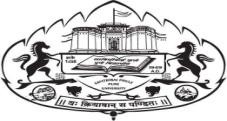 Application for EligibilityForm fees: Rs.50/-	(For Under Graduate Courses only)I wish to apply for the Eligibility for the academic year :	20 	- 20 	Name of the Course to which Admission is sought: 	Year: 1st / 2nd / 3rd / 4th / 5thName of the Applicant (in English Capital Letters)Name as per last Mark sheet should be mentioned. N.R.I. Student should write their name as it appears in their Passport.Mother's Name: 	5.  Mobile No.:  	7.  Email Id: 	9. Nationality:  	4. Aadhar No.: 	6. PAN No.: 	8. Type: Maharashtrian / Non-MaharashtrianReligion: 	Gender:  Male/Female/Transgender	12.  Date of Birth:  	  	DD	MM	YYYYCategory (Tick mark √ in applicable box)Open	SC	ST	DT(A)	NT(B)  NT(C)  NT(D)	OBC	SBC	SEBC	EWS(If you belong to any of the Reserve category attach a certificate of a Competent Authority in Support of it.)1) Do you belong to DT(A), NT(B), NT(C), NT(D), OBC, SBC, SEBC or EWS? Yes / No(If yes submit the Non-Creamy layer certificate of a Competent Authority in support of it.).Are you Physically Disabled?  Yes/ No  ( If yes please specify type : 	) *16. Are you belong to the Minority? Yes / No ( if yes please specify type which has given below)Linguistic:	Religion:Signature of Candidate15. Particulars of the Qualifying ExaminationName of the Course: 	Duration of the Course: 	Name of the University:Name of the College/Institute/University Dept.:Please specify Educational gap details if any15. Particulars of the Qualifying ExaminationName of the Course: 	Duration of the Course: 	Name of the University:Name of the College/Institute/University Dept.:Please specify Educational gap details if any15. Particulars of the Qualifying ExaminationName of the Course: 	Duration of the Course: 	Name of the University:Name of the College/Institute/University Dept.:Please specify Educational gap details if any15. Particulars of the Qualifying ExaminationName of the Course: 	Duration of the Course: 	Name of the University:Name of the College/Institute/University Dept.:Please specify Educational gap details if any15. Particulars of the Qualifying ExaminationName of the Course: 	Duration of the Course: 	Name of the University:Name of the College/Institute/University Dept.:Please specify Educational gap details if any15. Particulars of the Qualifying ExaminationName of the Course: 	Duration of the Course: 	Name of the University:Name of the College/Institute/University Dept.:Please specify Educational gap details if any15. Particulars of the Qualifying ExaminationName of the Course: 	Duration of the Course: 	Name of the University:Name of the College/Institute/University Dept.:Please specify Educational gap details if anyLast Examination NameSeat No.Month & Year of PassingPercentageClass/Grade